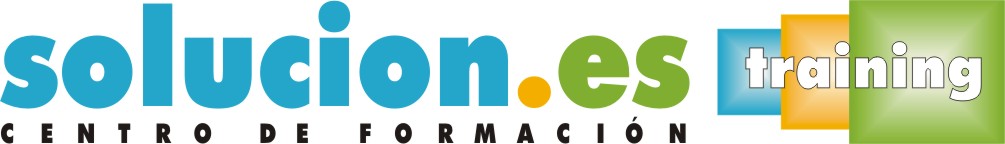  Curso On LineGestión de pedidos y stock (UF0929)Temario:1. Gestión de stocks y almacén 1.1- Operativa del almacén: 1.1.1 Flujos, operaciones y elementos del almacén.1.1.2 Flujos en el almacén concepto y tipología según producto: MP (materias primas), semielaborado, PT (producto terminado)1.1.3 Las condiciones físicas y el ambiente humano del trabajo en equipo en el almacén.1.1.4 El trabajo en equipo en el almacén: División de tareas, polivalencia, coordinación, comunicación, mejora continua.1.2- Entrada de mercancías según la tipología del almacén. 1.2.1 Control cuantitativo y cualitativo. 1.2.2 Descarga de vehículos: camiones. 1.2.3 Organización del trabajo.1.3- Flujos internos: 1.3.1 Ubicación del producto, sistema FIFO, trazabilidad. 1.3.2 Medios humanos y materiales necesarios. 1.3.3 Organización del trabajo. 1.4- Salida de mercancías: según tipología del almacén. 1.4.1 Extracción de la mercancía. 1.4.2 Medios humanos y materiales necesarios. 1.4.3 Organización del trabajo. 1.5- Indicadores de gestión de stock:1.5.1 Tipos de indicadores y utilidades. 1.5.2 Efectividad de la gestión del almacén: índices de rotación, cobertura, obsolescencia, rotura. 1.5.3 ROI. 1.5.4 Lote económico de fabricación y/o pedido. Cálculo y significado.1.6- Interpretación y cálculo de indicadores de gestión de índice de rotación y su repercusión en el tamaño del almacén y el costo logístico de almacenaje. 1.7- Otros índices relacionados con la gestión de stocks: 1.7.1 Índice de cobertura.1.7.2 Índice de rotura stocks. 1.7.3 Índice de obsolescencia, entre otros. 2. Gestión y preparación de pedidos2.1- La manipulación de la mercancía y la preparación de pedidos como elementos clave. 2.1.1 Fases y tiempos. La unidad de medida de la actividad. 2.1.2 El pedido y la línea de pedido. 2.1.3 Tecnología y productividad. 2.1.4 Operaciones de carga y descarga de camiones. Tiempos. Unidad de medida de la actividad. 2.1.5 Medios materiales utilizados y su incidencia en la productividad. 2.2- Recepción y tratamiento de los pedidos.2.3- El picking list. Confección. Tipos. Contenido.2.4- Procedimientos de picking, sistemas de extracción:2.4.1 Extracción simple.2.4.2 Extracción agrupada.2.4.3 Sistemas de mercancía a operario.2.4.4 Sistemas de operario a mercancía.2.4.5 Un operario o varios operarios.2.5- Procedimientos de picking, elementos organizativos:2.5.1 Zonificación del almacén: zona pulmón y zona picking.2.5.2 Tipos de picking según la altura: bajo, medio y alto nivel.2.6- Elementos materiales, en el picking:2.6.1 Elementos de almacenamiento: estanterías dinámicas, carrusel, paternóster, ascensor o megalift, transelevador de cajas y transelevador de palets,2.6.2 Otros elementos de almacenamiento: estanterías convencionales, y compactas.2.6.3 Elementos de manipulación: recogepedidos de bajo, medio y alto nivel.2.7- Acondicionamiento y preparación última del pedido:2.7.1 Agrupación de bultos.2.7.2 Retractilado.2.7.3 Flejado.2.7.4 Etiquetado.2.7.5 Embalado.2.8- Detección y tratamiento de incidencias.2.9- La documentación de acompañamiento de la mercancía: etiqueta de producto y etiqueta de transportista. 2.9.1 Normativa de identificación. 2.9.2 El código de barras. 2.10- El envase y el embalaje. 2.10.1 Embalaje, unidad de carga y paletización. 2.10.2 Las RAL sobre E+E y paletización. 2.10.3 Alternativas de embalaje.3. Gestión y preparación de inventarios 3.1- Concepto y fundamento de los inventarios físicos. 3.2- Inventario informático e inventario real.3.3- Inventarios incorrectos:3.3.1 Causas. 3.3.2 Consecuencias negativas.3.4- Medidas preventivas y correctoras: Tipos y efectos positivos3.5- Métodos de realización de inventarios:3.5.1 Anual.3.5.2 Cíclico ó rotativo.3.5.3 Por familias.3.5.4 Aleatorio.3.5.5 Por estanterías.3.5.6 Métodos mixtos.3.6- Sistemas de valoración de inventarios: FIFO, LIFO, PMP, NIFO, HIFO.3.7- Clasificaciones ABC según puntos de vista: ocupación física, valor, criticidad.3.8- Análisis de desviaciones en los inventarios acciones correctoras.4. Aplicación de sistemas informáticos de gestión del almacén4.1- La tecnología y sistemas de gestión informatizada del almacén (SGA)4.1.1 Fundamentos. 4.1.2 Objetivos a lograr en su implantación.4.2- Elementos organizativos y materiales para incrementar la productividad del almacén.4.2.1 Tecnología en el picking: Picking to light. Sistemas de control de voz4.2.2 Extracción unitaria o agrupada. 4.2.3 Un preparador o varios. Sistemas de ‘operario a producto’ o ‘de producto a operario’. 4.2.4 El ‘picking to light’. El picking por voz. 4.2.5 El código de barras. Los ‘tag’. El láser para el guiado de carretillas. 4.2.6 La radiofrecuencia. 4.2.7 El ‘picking list’.4.3- El código de barras: Etiquetas informáticas o tags.4.4- RFID. PDA.4.5- Tecnología láser y elementos de manipulación 4.6- Actualización del stock. 4.7- Control de operaciones. 4.8- Utilización de Sistema manual e informático.